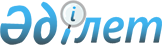 "2009 жылға арналған аудандық бюджет туралы" Жуалы аудандық мәслихаттың 2008 жылғы 26 желтоқсандағы N 12-4 шешіміне өзерістер енгізу туралы
					
			Күшін жойған
			
			
		
					Жамбыл облысы Жуалы аудандық мәслихатының 2009 жылғы 03 желтоқсандағы N 22-3 Шешімі. Жамбыл облысы Жуалы ауданының Әділет басқармасында 2009 жылғы 21 желтоқсанда Нормативтік құқықтық кесімдерді мемлекеттік тіркеудің тізіліміне № 81 болып енгізілді. Күші жойылды - Жамбыл облысы Жуалы аудандық мәслихатының 2010 жылғы 4 ақпандағы № 24-5 Шешімімен      Ескерту: Күші жойылды - Жамбыл облысы Жуалы аудандық мәслихатының 2010.02.04 № 24-5 Шешімімен.

      Қазақстан Республикасының 2008 жылғы 4 желтоқсандағы Бюджет кодексінің 109-бабына, «Қазақстан Республикасындағы жергілікті мемлекеттік басқару және өзін-өзі басқару туралы» Қазақстан Республикасының 2001 жылғы 23 қаңтардағы Заңының 6-бабына және «2009 жылға арналған облыстық бюджет туралы» Жамбыл облыстық мәслихатының 2008 жылғы 18 желтоқсандағы № 10-4 шешіміне өзгерістер енгізу туралы» Жамбыл облыстық мәслихатының 2009 жылғы 25 қарашадағы № 17-3 (нормативтік құқықтық актілерді мемлекеттік тіркеу Тізілімінде № 1732 болып тіркелген) шешіміне сәйкес Жуалы аудандық мәслихат ШЕШІМ ЕТТІ:



      1. «2009 жылға арналған аудандық бюджет туралы» Жуалы аудандық мәслихаттың 2008 жылғы 26 желтоқсандағы № 12-4 (нормативтік құқықтық актілерді мемлекеттік тіркеу Тізілімінде № 6-4-67 болып тіркелген, 2009 жылдың 20 қаңтарында аудандық «Жаңа-өмір» - «Новая жизнь» газетінде жарияланған) шешіміне келесі өзгерістер енгізілсін:



      1 тармақта:

      1) тармақшада:

      «2 873 456» деген сандар «2 872 660» деген сандармен ауыстырылсын;

      «2 520 092» деген сандар «2 519 296» деген сандармен ауыстырылсын;

      2) тармақшадағы «2 895 680» деген сандар «2 894 884» деген сандармен ауыстырылсын;



      5 тармақтағы «63778» деген сандар «63018» деген сандармен ауыстырылсын;

      5 тармақта:

      1) тармақшада:

      «8 194» деген сандар «7 988» деген сандармен ауыстырылсын;

      3) тармақшада:

      «11 082» деген сандар «10 528» деген сандармен ауыстырылсын;



      6 тармақтағы «2940» деген сандар «2904» деген сандармен ауыстырылсын;

      6 тармақта:

      1) тармақшада:

      «1247» деген сандар «1543» деген сандармен ауыстырылсын;

      2) тармақшада:

      «802» деген сандар «1089» деген сандармен ауыстырылсын;

      3) тармақшада:

      «802» деген сандар «272» деген сандармен ауыстырылсын;

      4) тармақшада:

      «89» деген сандар «0» деген санмен ауыстырылсын;



      аталған шешімнің 1-қосымшасы осы шешімнің қосымшасына сәйкес жаңа редакцияда мазмұндалсын.



      2. Осы шешім әділет органдарында мемлекеттік тіркеуден өткен күннен бастап күшіне енеді және 2009 жылдың 1 қаңтарынан қолданысқа енгізіледі.

      Аудандық мәслихат                          Аудандық

      сессиясының төрағасы                       мәслихаттың хатшысы

      Ж. Қананов                                 Е. Аманбеков

Жуалы аудандық мәслихатының

2009 жылғы 03 желтоқсандағы

№ 22-3 шешіміне қосымшаЖуалы аудандық мәслихатының

2008 жылғы 26 желтоқсандағы

№ 12-4 шешіміне 1-қосымша 2009 жылға арналған аудандық бюджеті
					© 2012. Қазақстан Республикасы Әділет министрлігінің «Қазақстан Республикасының Заңнама және құқықтық ақпарат институты» ШЖҚ РМК
				СанатСанатСанатСанатСомасы,

мың теңгеСыныбыСыныбыСыныбыСомасы,

мың теңгеІшкі сыныбыІшкі сыныбыСомасы,

мың теңгеАтауыСомасы,

мың теңге12345І. КІРІСТЕР2 872 6601Салықтық түсімдер328 23001Табыс салығы115 9372Жеке табыс салығы115 93703Әлеуметтік салық138 7581Әлеуметтік салық138 75804Меншікке салынатын салықтар63 3421Мүлікке салынатын салықтар44 6503Жер салығы4 6004Көлік құралдарына салынатын салық11 7755Бірыңғай жер салығы2 31705Тауарларға, жұмыстарға және қызметтерге салынатын iшкi салықтар6 4572Акциздер1 7103Табиғи және басқа ресурстарды пайдаланғаны үшiн түсетiн түсiмдер1 2004Кәсіпкерлік және кәсіби қызметті жүргізгені үшін алынатын алымдар3 54708Заңдық мәнді іс-әрекеттерді жасағаны және (немесе) оған уәкілеттігі бар мемлекеттік органдар немесе лауазымды адамдар құжаттар бергені үшін алынатын міндетті төлемдер3 7361Мемлекеттік баж3 7362Салықтық емес түсімдер23 08401Мемлекет меншігінен түсетін түсімдер1645Мемлекет меншігіндегі мүлікті жалға беруден түсетін кірістер16402Мемлекеттік бюджеттен қаржыландырылатын мемлекеттік мекемелердің тауарларды (жұмыстарды, қызметтер көрсетуді) өткізуінен түсетін түсімдер1001Мемлекеттік бюджеттен қаржыландырылатын мемлекеттік мекемелердің тауарларды (жұмыстарды, қызметтер көрсетуді) өткізуінен түсетін түсімдер10004Мемлекеттік бюджеттен қаржыландырылатын, сондай-ақ Қазақстан Республикасы Ұлттық Банкінің бюджетінен (шығыстар сметасынан) ұсталатын және қаржыландырылатын мемлекеттік мекемелер салатын айыппұлдар, өсімпұлдар, санкциялар, өндіріп алулар13 8201Мемлекеттік бюджеттен қаржыландырылатын, сондай-ақ Қазақстан Республикасы Ұлттық Банкінің бюджетінен (шығыстар сметасынан) ұсталатын және қаржыландырылатын мемлекеттік мекемелер салатын айыппұлдар, өсімпұлдар, санкциялар, өндіріп алулар13 82006Басқа да салықтық емес түсiмдер9 0001Басқа да салықтық емес түсiмдер9 0003Негізгі капиталды сатудан түсетін түсімдер2 05003Жерді және материалдық емес активтерді сату2 0501Жерді сату1 7002Материалдық емес активтерді сату3504Трансферттердің түсімдері2 519 29602Мемлекеттiк басқарудың жоғары тұрған органдарынан түсетiн трансферттер2 519 2962Облыстық бюджеттен түсетiн трансферттер2 519 296Функционалдық топФункционалдық топФункционалдық топФункционалдық топСомасы

мың тенгеБюджеттік бағдарламалардың әкiмшiсiБюджеттік бағдарламалардың әкiмшiсiБюджеттік бағдарламалардың әкiмшiсiСомасы

мың тенгеБағдарламаБағдарламаСомасы

мың тенгеАтауыСомасы

мың тенгеII. ШЫҒЫНДАР28948841Жалпы сипаттағы мемлекеттiк қызметтер181998112Аудан (облыстық маңызы бар қала) мәслихатының аппараты10158001Аудан (облыстық маңызы бар қала) мәслихатының қызметін қамтамасыз ету10158122Аудан (облыстық маңызы бар қала) әкімінің аппараты52672001Аудан (облыстық маңызы бар қала) әкімінің қызметін қамтамасыз ету52672123Қаладағы аудан, аудандық маңызы бар қала, кент, ауыл (село), ауылдық (селолық) округ әкімінің аппараты96262001Қаладағы ауданның, аудандық маңызы бар қаланың, кенттің, ауылдың (селоның), ауылдық (селолық) округтің әкімі аппаратының қызметін қамтамасыз ету96262452Ауданның (облыстық маңызы бар қаланың) қаржы бөлімі14552001Қаржы бөлімінің қызметін қамтамасыз ету13083003Салық салу мақсатында мүлікті бағалауды жүргізу1469453Ауданның (облыстық маңызы бар қаланың) экономика және бюджеттік жоспарлау бөлімі8354001Экономика және бюджеттік жоспарлау бөлімінің қызметін қамтамасыз ету83542Қорғаныс380122Аудан (облыстық маңызы бар қала) әкімінің аппараты380005Жалпыға бірдей әскери міндетті атқару шеңберіндегі іс-шаралар3803Қоғамдық тәртіп, қауіпсіздік, құқық, сот, қылмыстық-атқару қызметі780458Ауданның (облыстық маңызы бар қаланың) тұрғын үй-коммуналдық шаруашылығы, жолаушылар көлігі және автомобиль жолдары бөлімі780021Елді мекендерде жол жүрісі қауіпсіздігін қамтамасыз ету7804Бiлiм беру2228211464Ауданның (облыстық маңызы бар қаланың) білім беру бөлімі178684009Мектепке дейінгі тәрбие ұйымдарының қызметін қамтамасыз ету178684464Ауданның (облыстық маңызы бар қаланың) білім беру бөлімі1614113003Жалпы білім беру1534239006Балалар үшін қосымша білім беру35370010Бастауыш, негізгі орта және жалпы орта білім берудің мемлекеттік жүйесіне интерактивтік оқыту жүйесін енгізу44502464Ауданның (облыстық маңызы бар қаланың) білім беру бөлімі106756001Білім беру бөлімінің қызметін қамтамасыз ету19859004Ауданның (аудандық маңызы бар қаланың) мемлекеттік білім беру мекемелерінде білім беру жүйесін ақпараттандыру7505005Ауданның (облыстық маңызы бар қаланың) мемлекеттiк бiлiм беру мекемелер үшiн оқулықтар мен оқу-әдiстемелiк кешендерді сатып алу және жеткiзу19300007Аудандық (қалалық) ауқымдағы мектеп олимпиадаларын және мектептен тыс іс-шараларды өткiзу200011Өңірлік жұмыспен қамту және кадрларды қайта даярлау стратегиясын іске асыру шеңберінде білім беру объектілерін күрделі, ағымды жөндеу59892467Ауданның (облыстық маңызы бар қаланың) құрылыс бөлімі328660037Білім беру объектілерін салу және реконструкциялау3286606Әлеуметтiк көмек және әлеуметтiк қамсыздандыру226641123Қаладағы аудан аудандық маңызы бар қала, кент, ауыл (село), ауылдық (селолық) округ әкімінің аппараты5133003Мұқтаж азаматтарға үйінде әлеуметтік көмек көрсету5133451Ауданның (облыстық маңызы бар қаланың) жұмыспен қамту және әлеуметтік бағдарламалар бөлімі207018002Еңбекпен қамту бағдарламасы46364004Ауылдық жерлерде тұратын денсаулық сақтау, білім беру, әлеуметтік қамтамасыз ету, мәдениет және спорт мамандарына отын сатып алу бойынша әлеуметтік көмек көрсету2800005Мемлекеттік атаулы әлеуметтік көмек18900006Тұрғын үй көмегі31930007Жергілікті өкілетті органдардың шешімі бойынша мұқтаж азаматтардың жекелеген топтарына әлеуметтік көмек14619010Үйден тәрбиеленіп оқытылатын мүгедек балаларды материалдық қамтамасыз ету153701618 жасқа дейінгі балаларға мемлекеттік жәрдемақылар87400017Мүгедектерді оңалту жеке бағдарламасына сәйкес, мұқтаж мүгедектерді міндетті гигиеналық құралдармен қамтамасыз етуге, және ымдау тілі мамандарының, жеке көмекшілердің қызмет көрсетуі3468451Ауданның (облыстық маңызы бар қаланың) жұмыспен қамту және әлеуметтік бағдарламалар бөлімі14490001Жұмыспен қамту және әлеуметтік бағдарламалар бөлімінің қызметін қамтамасыз ету13542011Жәрдемақыларды және басқа да әлеуметтік төлемдерді есептеу, төлеу мен жеткізу бойынша қызметтерге ақы төлеу9487Тұрғын үй-коммуналдық шаруашылық53097458Ауданның (облыстық маңызы бар қаланың) тұрғын үй-коммуналдық шаруашылығы, жолаушылар көлігі және автомобиль жолдары бөлімі1586003Мемлекеттік тұрғын үй қорының сақталуын ұйымдастыру1586467Ауданның (облыстық маңызы бар қаланың) құрылыс бөлімі300004Инженерлік коммуникациялық инфрақұрылымды дамыту және жайластыру300123Қаладағы аудан, аудандық маңызы бар қала, кент, ауыл (село), ауылдық (селолық) округ әкімінің аппараты1300014Елді мекендерді сумен жабдықтауды ұйымдастыру1300458Ауданның (облыстық маңызы бар қаланың) тұрғын үй-коммуналдық шаруашылығы, жолаушылар көлігі және автомобиль жолдары бөлімі13128012Сумен жабдықтау және су бөлу жүйесінің қызмет етуі13128467Ауданның (облыстық маңызы бар қаланың) құрылыс бөлімі9000005Коммуналдық шаруашылығын дамыту1000006Сумен жабдықтау жүйесін дамыту8000123Қаладағы аудан, аудандық маңызы бар қала, кент, ауыл (село), ауылдық (селолық) округ әкімінің аппараты2110009Елді мекендердің санитариясын қамтамасыз ету960011Елді мекендерді абаттандыру мен көгалдандыру1150458Ауданның (облыстық маңызы бар қаланың) тұрғын үй-коммуналдық шаруашылығы, жолаушылар көлігі және автомобиль жолдары бөлімі25673015Елдi мекендердегі көшелердi жарықтандыру5607016Елді мекендердің санитариясын қамтамасыз ету4638018Елді мекендерді абаттандыру мен көгалдандыру154288Мәдениет, спорт, туризм және ақпараттық кеңістiк86240455Ауданның (облыстық маңызы бар қаланың) мәдениет және тілдерді дамыту бөлімі27155003Мәдени-демалыс жұмысын қолдау27155465Ауданның (облыстық маңызы бар қаланың) Дене шынықтыру және спорт бөлімі2040006Аудандық (облыстық маңызы бар қалалық) деңгейде спорттық жарыстар өткiзу740007Әртүрлi спорт түрлерi бойынша аудан (облыстық маңызы бар қала) құрама командаларының мүшелерiн дайындау және олардың облыстық спорт жарыстарына қатысуы1300455Ауданның (облыстық маңызы бар қаланың) мәдениет және тілдерді дамыту бөлімі24532006Аудандық (қалалық) кiтапханалардың жұмыс iстеуi24442007Мемлекеттік тілді және Қазақстан халықтарының басқа да тілді дамыту90456Ауданның (облыстық маңызы бар қаланың) ішкі саясат бөлімі7194002Бұқаралық ақпарат құралдары арқылы мемлекеттiк ақпарат саясатын жүргізу7194455Ауданның (облыстық маңызы бар қаланың) мәдениет және тілдерді дамыту бөлімі3178001Мәдениет және тілдерді дамыту бөлімінің қызметін қамтамасыз ету3178456Ауданның (облыстық маңызы бар қаланың) ішкі саясат бөлімі6899001Ішкі саясат бөлімінің қызметін қамтамасыз ету3569003Жастар саясаты саласындағы өңірлік бағдарламаларды iске асыру3330465Ауданның (облыстық маңызы бар қаланың) дене шынықтыру және спорт бөлімі4113001Дене шынықтыру және спорт бөлімінің қызметін қамтамасыз ету4113455Ауданның (облыстық маңызы бар қаланың) мәдениет және тілдерді дамыту бөлімі11129004Өңірлік жұмыспен қамту және кадрларды қайта даярлау стратегиясын іске асыру шеңберінде мәдениет объектілерін күрделі, ағымды жөндеу1112910Ауыл, су, орман, балық шаруашылығы, ерекше қорғалатын табиғи аумақтар, қоршаған ортаны және жануарлар дүниесін қорғау, жер қатынастары57422462Ауданның (облыстық маңызы бар қаланың) ауыл шаруашылық бөлімі12249001Ауыл шаруашылығы бөлімінің қызметін қамтамасыз ету8345003Мал көмінділерінің (биотермиялық шұңқырлардың) жұмыс істеуін қамтамасыз ету0004Ауру жануарларды санитарлық союды ұйымдастыру1000099Республикалық бюджеттен берілетін нысаналы трансферттер есебiнен ауылдық елді мекендер саласының мамандарын әлеуметтік қолдау шараларын іске асыру2904463Ауданның (облыстық маңызы бар қаланың) жер қатынастары бөлімі4796001Жер қатынастары бөлімінің қызметін қамтамасыз ету4410006Аудандық маңызы бар қалалар, қаладағы аудандар, кенттердiң, ауылдар (селолар), ауылдық (селолық) округтердiң шекарасын белгiлеу кезiнде жүргiзiлетiн жерге орналастыру386455Ауданның (облыстық маңызы бар қаланың) мәдениет және тілдерді дамыту бөлімі40377008Өңірлік жұмыспен қамту және кадрларды қайта даярлау стратегиясын іске асыру шеңберінде ауылдарда (селоларда), ауылдық (селолық) округтерде әлеуметтік жобаларды қаржыландыру4037711Өнеркәсiп, сәулет, қала құрылысы және құрылыс 8234467Ауданның (облыстық маңызы бар қаланың) құрылыс бөлімі4519001Құрылыс бөлімінің қызметін қамтамасыз ету4031108Жергілікті бюджеттік инвестициялық жобалардың (бағдарламалардың) техникалық-экономикалық негіздемелерін әзірлеу және оларға сараптама жасау488468Ауданның (облыстық маңызы бар қаланың) сәулет және қала құрылысы бөлімі3715001Қала құрылысы және сәулет бөлімінің қызметін қамтамасыз ету371512Көлiк және коммуникация39955458Ауданның (облыстық маңызы бар қаланың) тұрғын үй-коммуналдық шаруашылығы, жолаушылар көлігі және автомобиль жолдары бөлімі39955023Автомобиль жолдарының жұмыс істеуін қамтамасыз ету3995513Басқалар11921469Ауданның (облыстық маңызы бар қаланың) кәсіпкерлік бөлімі4107001Кәсіпкерлік бөлімі қызметін қамтамасыз ету3266003Кәсіпкерлік қызметті қолдау841452Ауданның (облыстық маңызы бар қаланың) қаржы бөлімі3265012Ауданның (облыстық маңызы бар қаланың) жергілікті атқарушы органының резерві3265458Ауданның (облыстық маңызы бар қаланың) тұрғын үй-коммуналдық шаруашылығы, жолаушылар көлігі және автомобиль жолдары бөлімі4549001Тұрғын үй-коммуналдық шаруашылығы, жолаушылар көлігі және автомобиль жолдары бөлімінің қызметін қамтамасыз ету454915Трансферттер5452Ауданның (облыстық маңызы бар қаланың) қаржы бөлімі5006Нысаналы пайдаланылмаған (толық пайдаланылмаған) трансферттерді қайтару5III. ТАЗА БЮДЖЕТТІК КРЕДИТ БЕРУ0бюджеттік кредиттер0IV. ҚАРЖЫ АКТИВТЕРІМЕН ЖАСАЛЫНАТЫН ОПЕРАЦИЯЛАР БОЙЫНША САЛЬДО0Қаржы активтерді сатып алу0Мемлекеттік қаржы активтерін сатудан түсетін түсімдер0V. БЮДЖЕТ ТАПШЫЛЫҒЫ (ПРОФИЦИТІ)-22224VI. БЮДЖЕТ ТАПШЫЛЫҒЫН ҚАРЖЫЛАНДЫРУ (ПРОФИЦИТТІ ПАЙДАЛАНУ)22224қарыздар түсімі0қарыздарды өтеу0бюджет қаражатының пайдаланылатын қалдықтары.22224